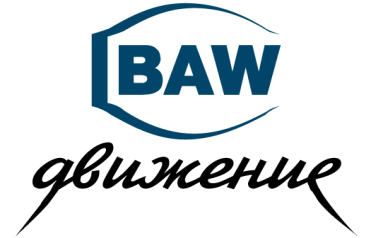                                                                                                                           ЗАО " БАВ - Движение "                                                                                                                                                                   197758, ул. Ленинградская, д. 99 лит. А,                                                                                                                                                                   пос. Песочный , МО Парголово,                                                                               г. Санкт-Петербург                                                                                            Тел./факс: (812) 611-02-03                                                                        www.bawm.ru                                                                                         03  апреля  2018 г.ПРИГЛАШЕНИЕ НА ТЕХНИЧЕСКИЙ СЕМИНАР   WABCOИмеем честь пригласить Вас на проводимый, совместно с компанией WABCO, технический семинар по следующим темам:              24  апреля  2017 г.                      Система   WABCO  –  TEBS (версия С2, С3, D) прицепа.25, 26 и 27  апреля  2017  г.                                                       –  TEBS E (версия V0 – V5.0) прицепа.Первый день занятий  24 апреля – по желанию заказчика.Программа семинара:Электронная тормозная система TEBS- E прицепа и ее назначение.Устройство системы TEBS-E прицепа.Принцип работыМетоды и способы диагностикиПрактические занятия по диагностикеМесто проведения:  ЗАО "БАВ-Движение",  г. Санкт-Петербург,   пос. Песочный,  ул. Ленинградская,  д. 99 лит. АОт станции метро «ОЗЕРКИ» автобус  № 109 или маршрутка № 259-КСтоимость участия - 7 900 руб.,  включая НДС,  за каждый день обучения на одного человека.Стоимость может измениться в зависимости от курса Евро.Обед в столовой входит в стоимость обучения.   Начало занятий в  10.00Читать семинар будет представитель  компании WABCO в России и странах СНГ.В случае Вашей заинтересованности, просим прислать заявку (бланк прилагается) до 20.04.2018г.По окончании семинара, слушателям будут выданы сертификаты WABCO, ПИН - коды для работы с диагностическим  оборудованием и программами WABCO, а также,  техническая литература.Проживание - за счет участников семинара. Иногородним поможем с устройством в гостиницу.Прошу принять во внимание, что количество участников ограничено.По всем вопросам (заявка на семинар, гостиница и др.) обращаться к ответственному исполнителю:Иванову Юрию Михайловичутел./факс  +7 (812) 611-02-03  моб.          +7 931 3674180,  +7 911 9379854E-mail: y.ivanov@bawm.ruС наилучшими пожеланиямиКалинин Сергей Заместитель Генерального Директора   ЗАО «БАВ-Движение»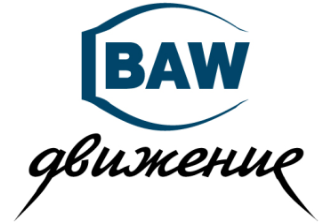 